Comprehension Strategy ___________________________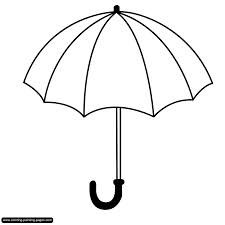 											    Big Idea: ____________________________                  2.                        3.                              Examples:                              Details:1._________															  2. ___________________________														___________________________________________________								_______________________________________________________________________________         __________________________________________________3.___________________________________________	   Writer: ___________________________________________________________________________________________           Book Title: ________________________________________________________________________________________           Author: ___________________________________________